T.C.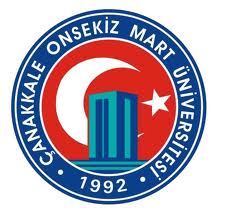 ÇANAKKALE ONSEKİZ MART ÜNİVERSİTESİEĞİTİM FAKÜLTESİGÜZEL SANATLAR EĞİTİMİ BÖLÜMÜ2021-2022 ÖĞRETİM YILI ÖZEL YETENEK SINAVITERCİH BİLGİLERİNİZEğitim Fakültesi Özel Yetenek Sınavı Uygulama Esaslarını Okudum. Bütün koşulları kabul ettiğimi beyan ediyorum.Aday Başvuru SırasıT.C. Kimlik/ PasaportAdı SoyadıÖSYM PuanıOBP PuanıGeçen Sene Yerleşme DurumuOkul KoduOkul TürüBölüm KoduTelefon NoE-Posta Adresi1. Tercihiniz